Задача: копирайтинг на долгосрочной основе для новостного канала QuickClipsTV, игровых сайтов Unlimited Gamez и MiniMe,  в рамках сотрудничества с контент-компанией AirG. Должность: консультант, редактор текстов, создатель контента.Примеры работ доступны по ссылкам: https://airg.com/https://quickclipstv.com/en/https://unlimitedgamez.com/en/http://games.mini-me.co/en/play/super_leagueСкриншоты сайтов и постов: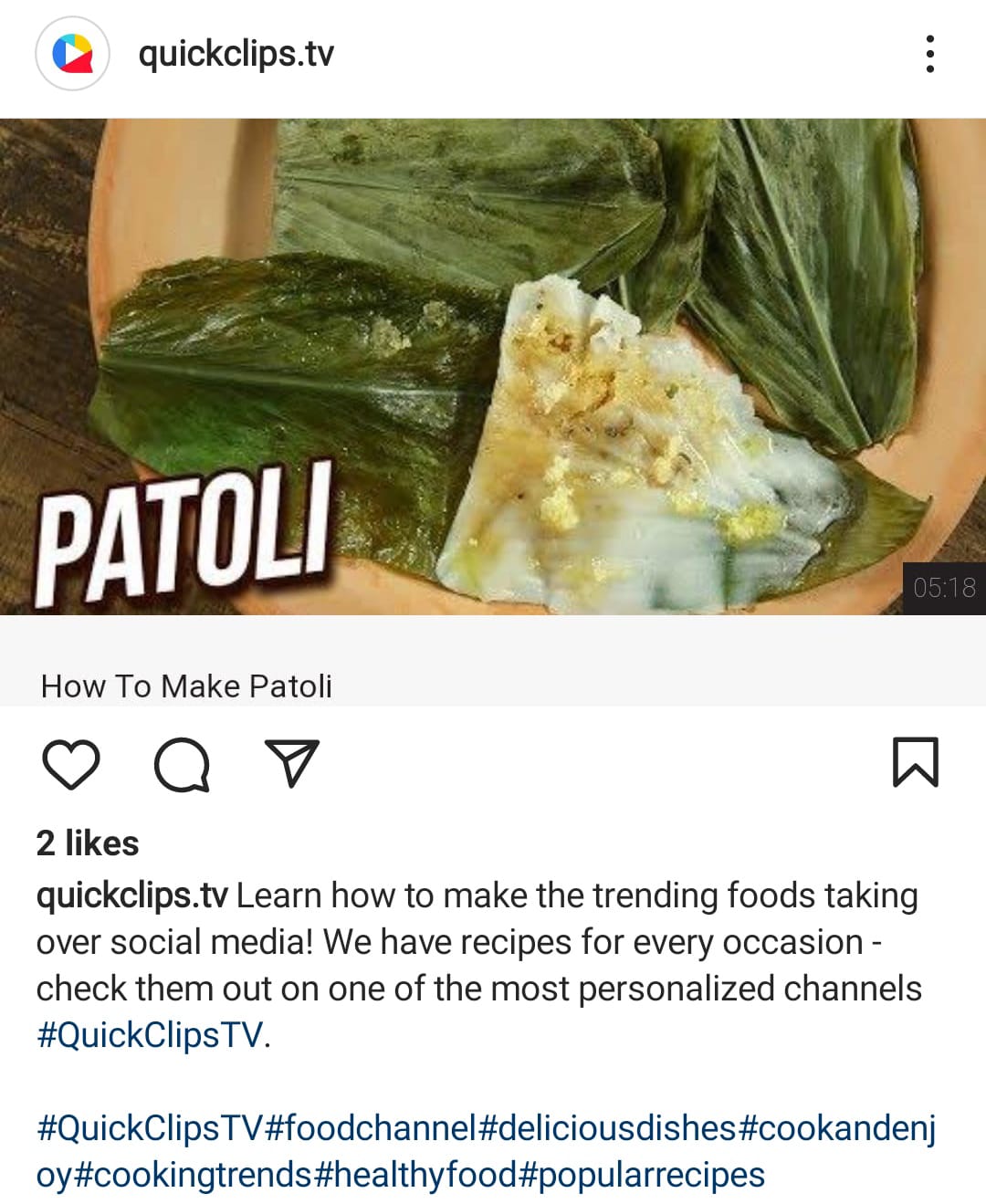 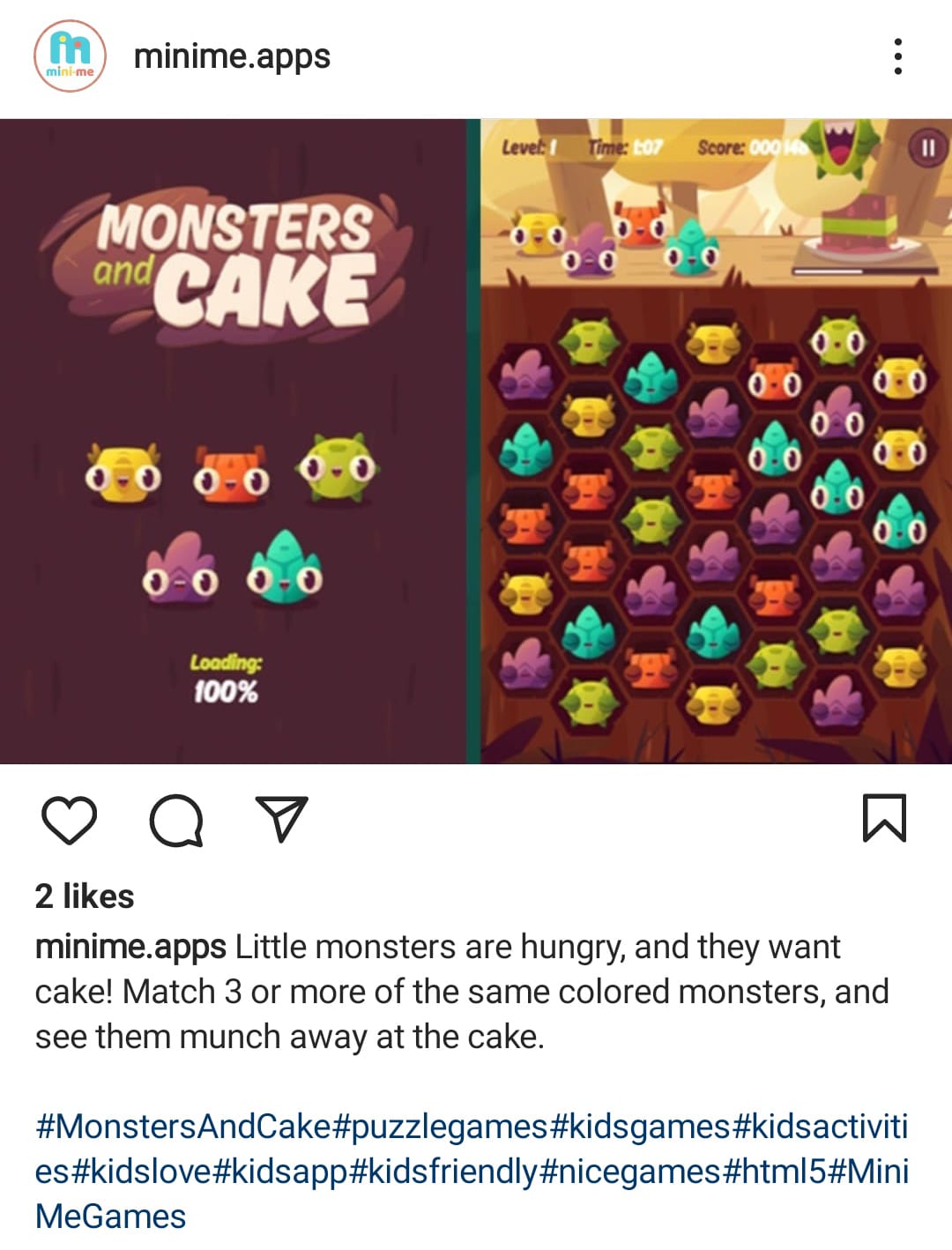 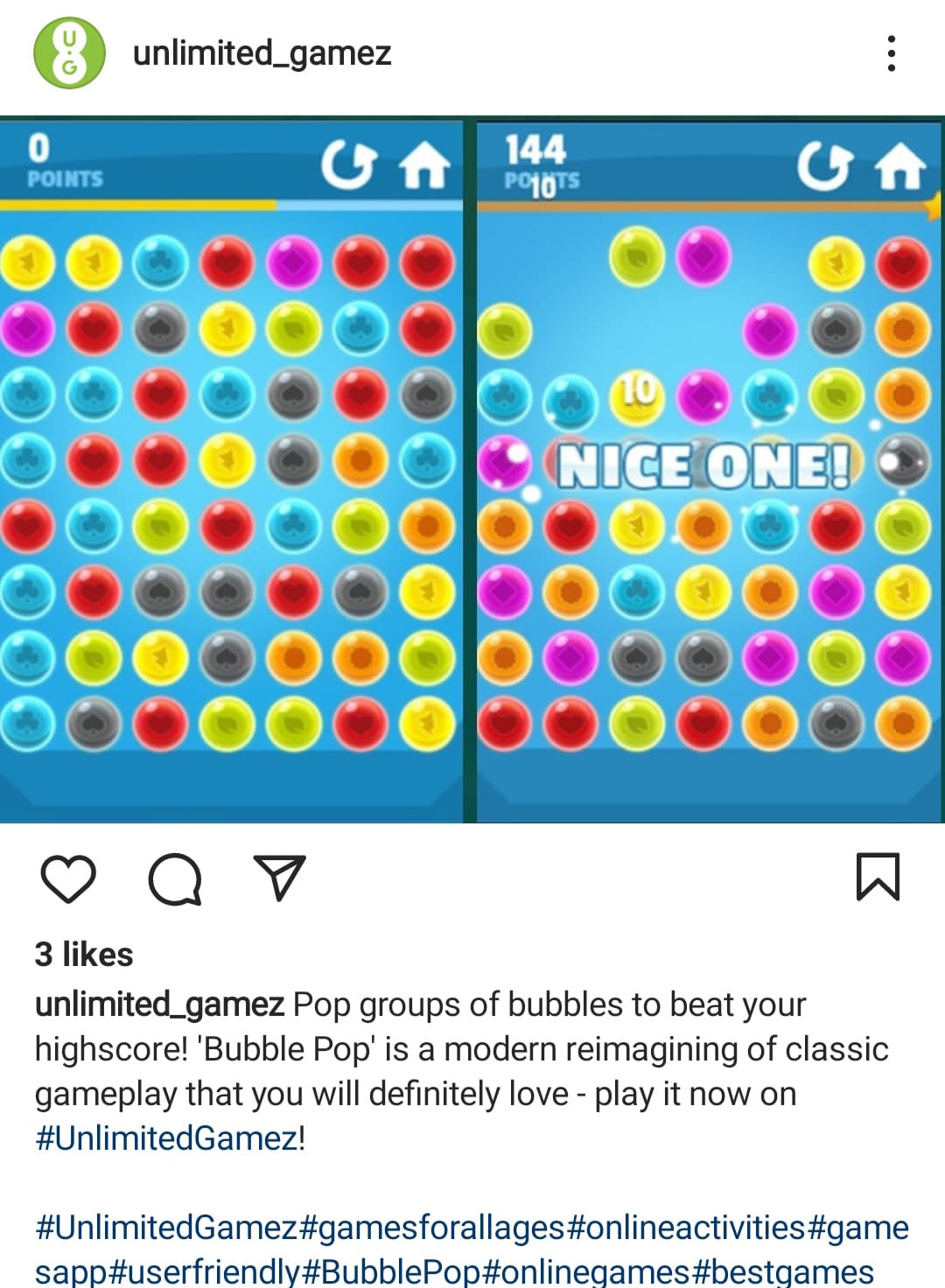 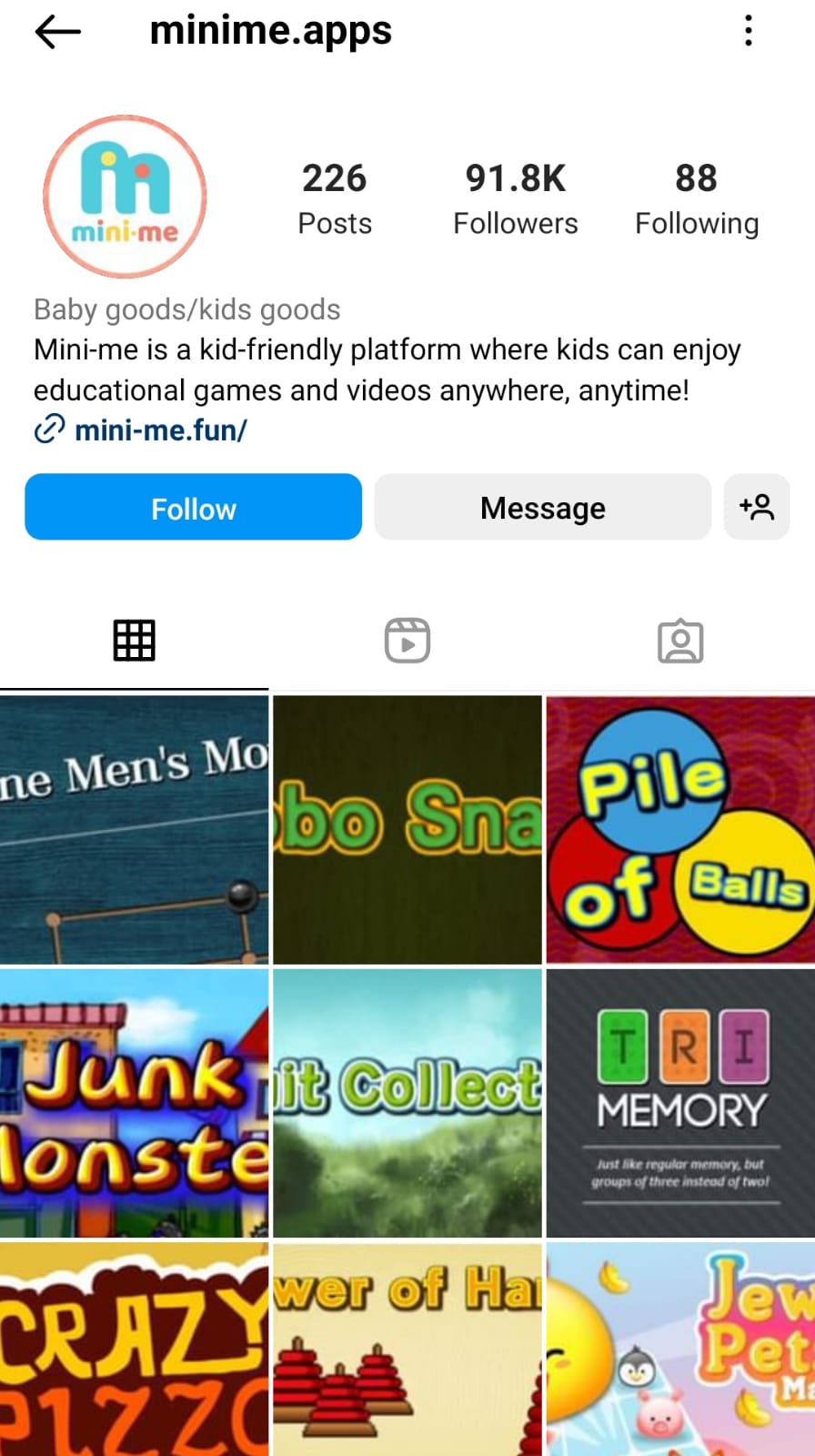 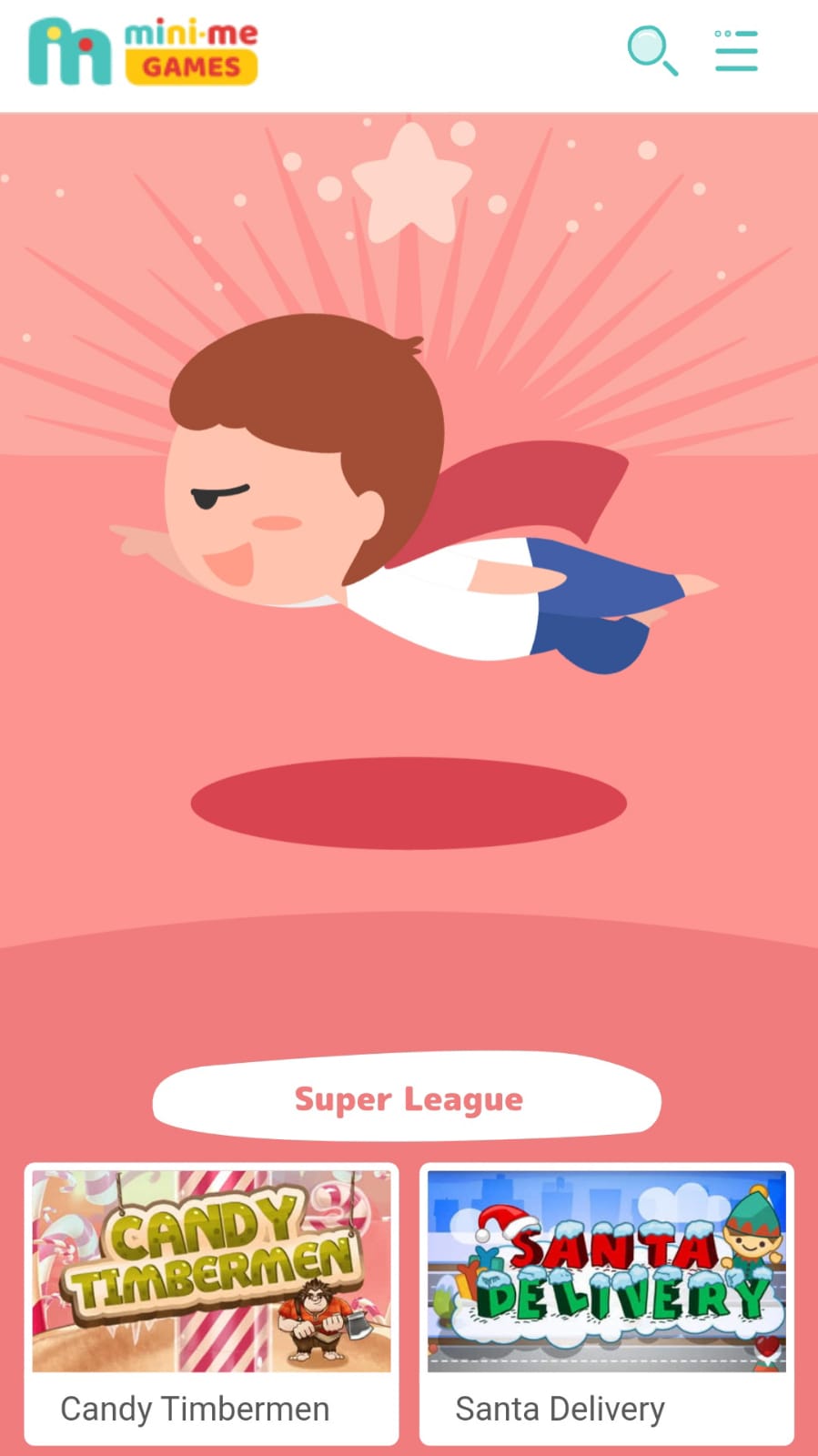 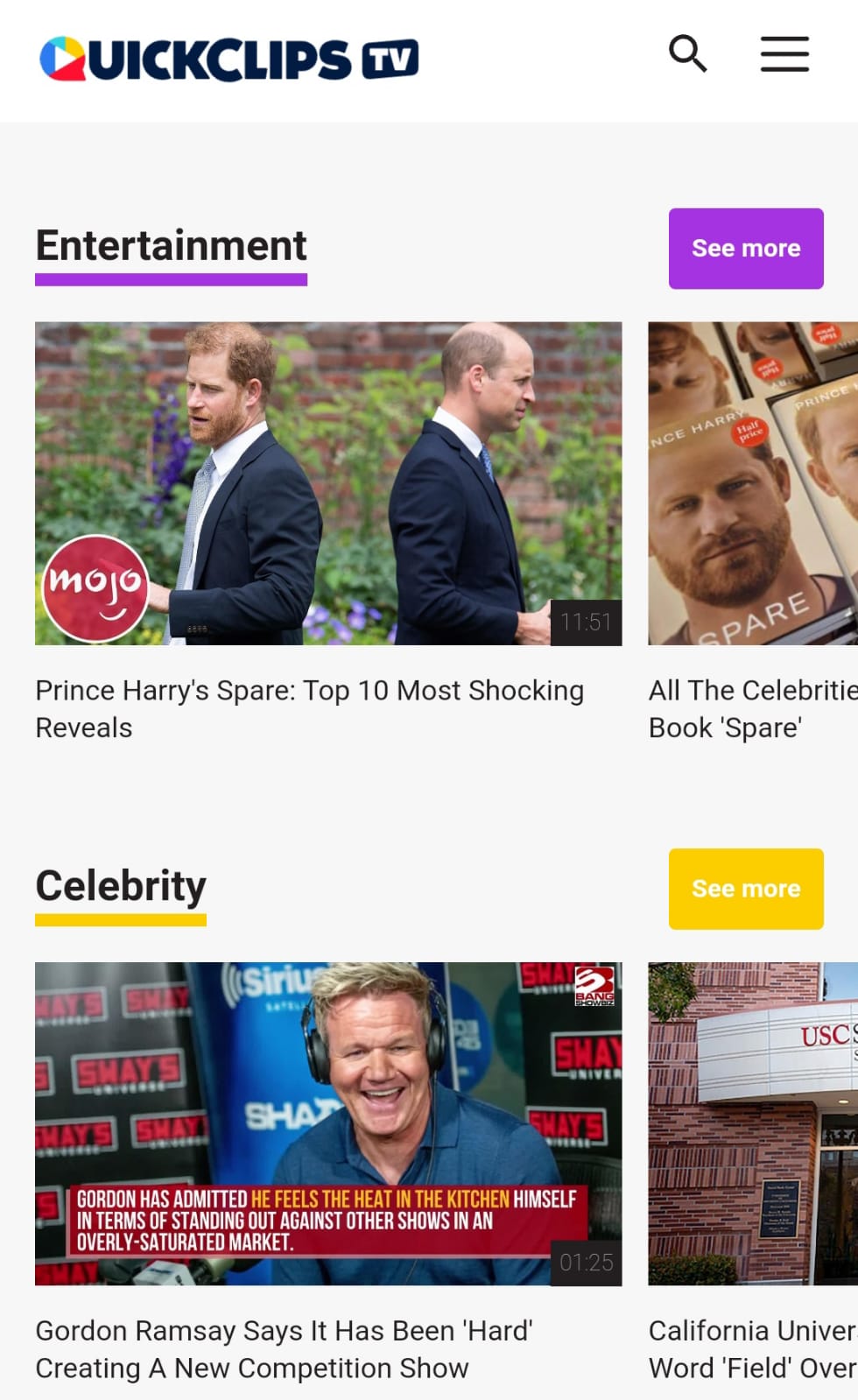 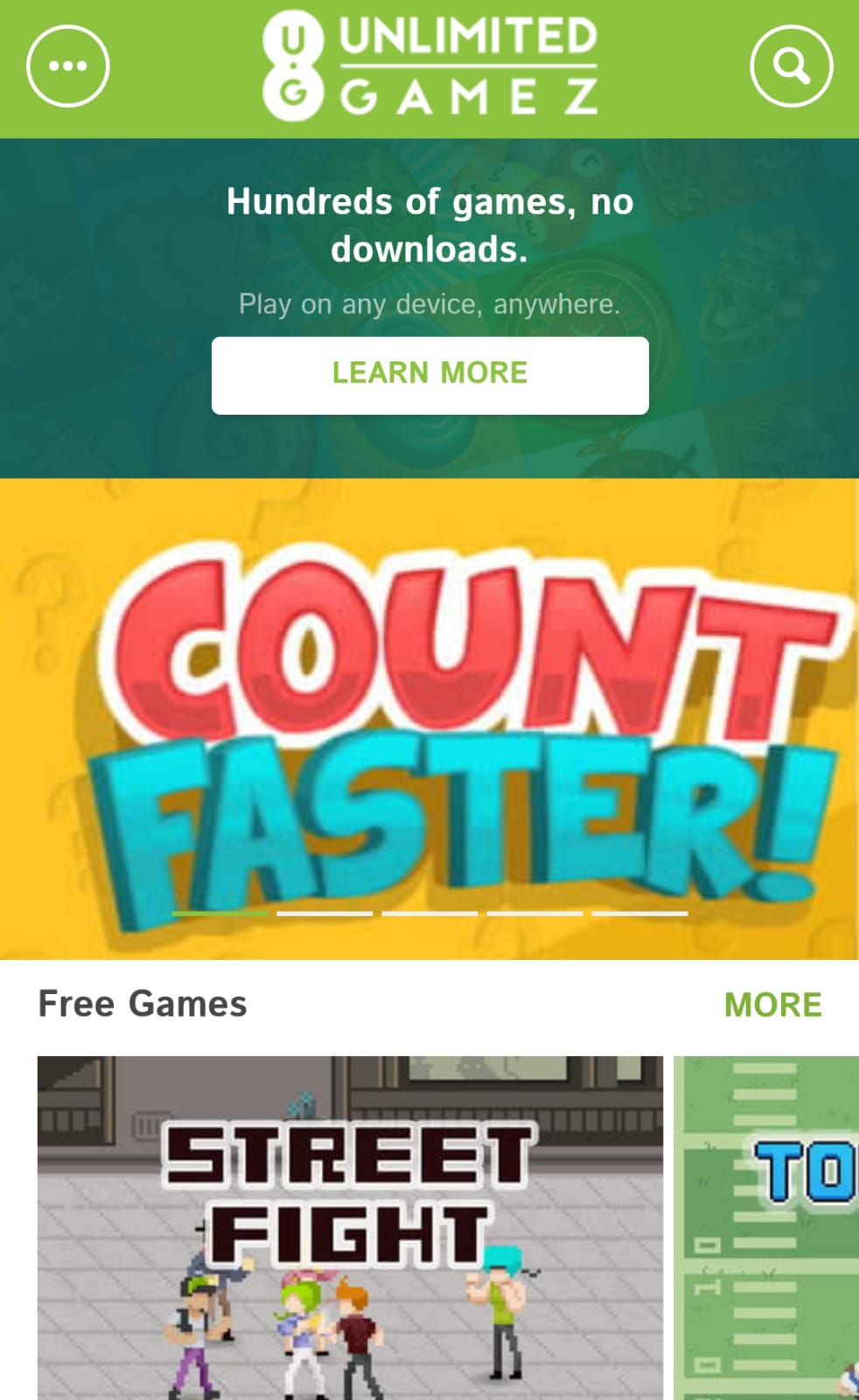 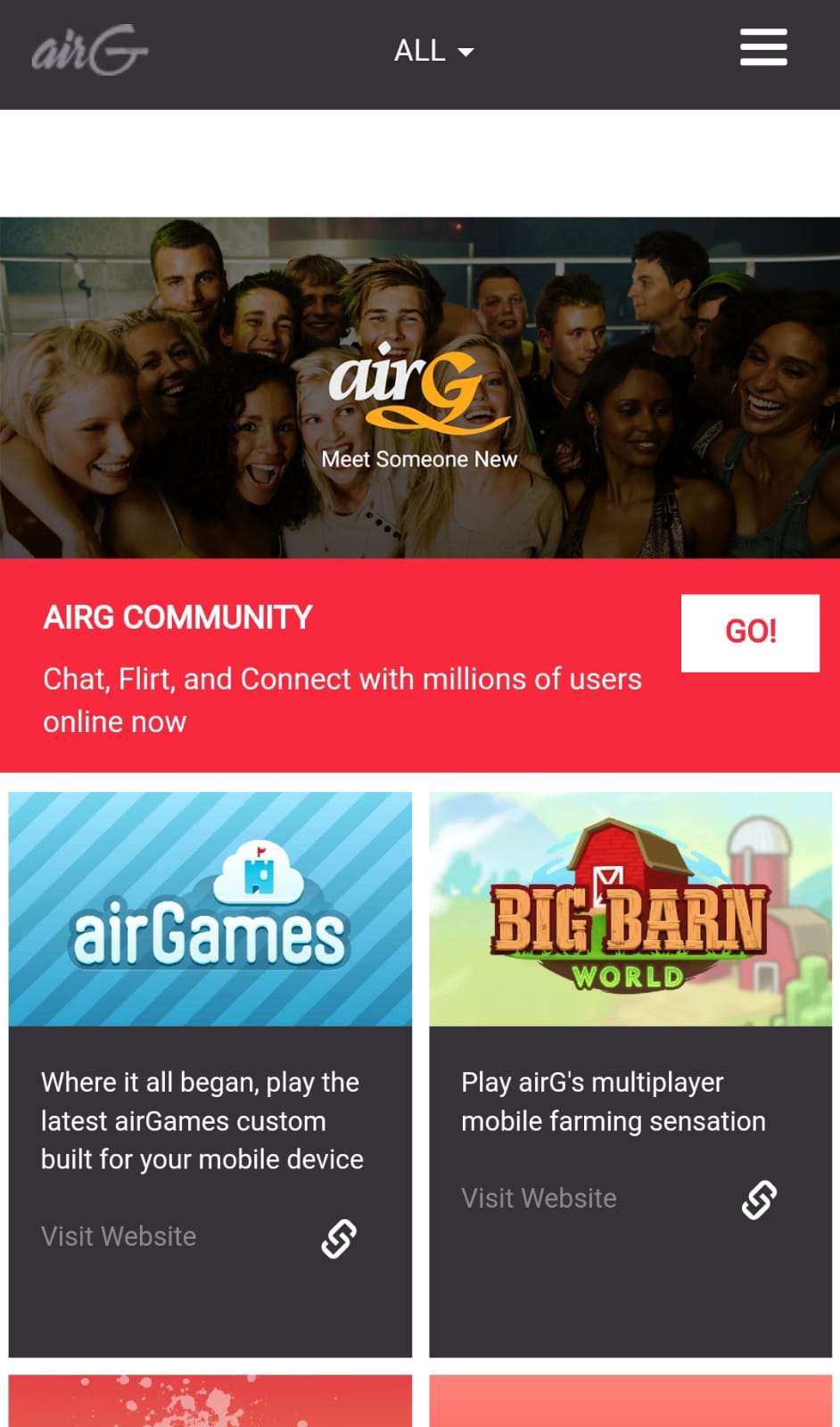 